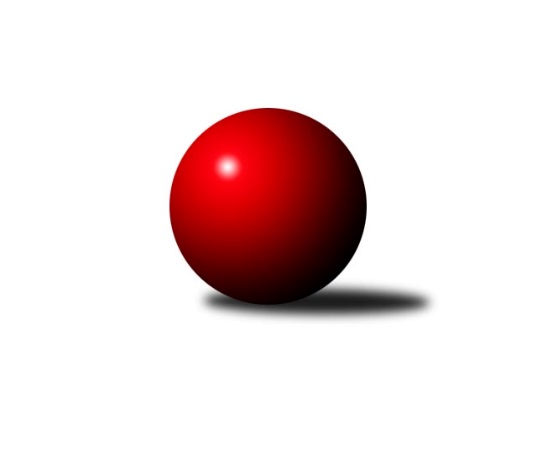 Č.6Ročník 2013/2014	17.7.2024 Okresní přebor Ostrava  2013/2014Statistika 6. kolaTabulka družstev:		družstvo	záp	výh	rem	proh	skore	sety	průměr	body	plné	dorážka	chyby	1.	TJ Unie Hlubina C	6	5	0	1	66 : 30 	(40.5 : 31.5)	2320	10	1647	674	40.2	2.	TJ Sokol Bohumín D	5	4	0	1	54 : 26 	(35.5 : 24.5)	2274	8	1620	655	65.6	3.	TJ VOKD Poruba C	5	4	0	1	52 : 28 	(34.0 : 26.0)	2323	8	1638	686	54.4	4.	SKK Ostrava C	6	4	0	2	58 : 38 	(42.5 : 29.5)	2292	8	1616	676	49.5	5.	SKK Ostrava˝D˝	5	3	0	2	51 : 29 	(32.5 : 27.5)	2369	6	1659	711	48	6.	TJ Unie Hlubina˝D˝	5	3	0	2	42 : 38 	(28.0 : 32.0)	2240	6	1630	610	61.4	7.	TJ VOKD Poruba˝E˝	6	3	0	3	44 : 52 	(36.5 : 35.5)	2231	6	1598	634	73.3	8.	TJ Sokol Bohumín E	6	2	0	4	40 : 56 	(34.0 : 38.0)	2253	4	1618	635	65.2	9.	TJ Unie Hlubina E	5	2	0	3	29 : 51 	(26.0 : 34.0)	2260	4	1623	637	62	10.	TJ Michalkovice B	5	0	0	5	28 : 52 	(28.0 : 32.0)	2208	0	1594	613	69.6	11.	TJ Unie Hlubina˝F˝	6	0	0	6	16 : 80 	(22.5 : 49.5)	2076	0	1523	552	80Tabulka doma:		družstvo	záp	výh	rem	proh	skore	sety	průměr	body	maximum	minimum	1.	TJ Unie Hlubina C	5	5	0	0	60 : 20 	(34.5 : 25.5)	2442	10	2502	2383	2.	TJ Sokol Bohumín D	3	3	0	0	42 : 6 	(25.5 : 10.5)	2309	6	2326	2289	3.	TJ Unie Hlubina˝D˝	3	3	0	0	36 : 12 	(20.0 : 16.0)	2385	6	2446	2271	4.	TJ VOKD Poruba˝E˝	4	3	0	1	36 : 28 	(27.0 : 21.0)	2188	6	2257	2135	5.	TJ Sokol Bohumín E	3	2	0	1	30 : 18 	(20.0 : 16.0)	2328	4	2369	2298	6.	SKK Ostrava C	3	2	0	1	28 : 20 	(23.0 : 13.0)	2368	4	2422	2338	7.	TJ VOKD Poruba C	1	1	0	0	14 : 2 	(8.0 : 4.0)	2331	2	2331	2331	8.	SKK Ostrava˝D˝	2	1	0	1	18 : 14 	(13.0 : 11.0)	2249	2	2255	2242	9.	TJ Unie Hlubina E	3	1	0	2	15 : 33 	(15.0 : 21.0)	2312	2	2358	2275	10.	TJ Michalkovice B	1	0	0	1	6 : 10 	(6.0 : 6.0)	2163	0	2163	2163	11.	TJ Unie Hlubina˝F˝	2	0	0	2	8 : 24 	(8.0 : 16.0)	2291	0	2311	2270Tabulka venku:		družstvo	záp	výh	rem	proh	skore	sety	průměr	body	maximum	minimum	1.	TJ VOKD Poruba C	4	3	0	1	38 : 26 	(26.0 : 22.0)	2320	6	2363	2285	2.	SKK Ostrava˝D˝	3	2	0	1	33 : 15 	(19.5 : 16.5)	2416	4	2443	2390	3.	SKK Ostrava C	3	2	0	1	30 : 18 	(19.5 : 16.5)	2267	4	2282	2241	4.	TJ Unie Hlubina E	2	1	0	1	14 : 18 	(11.0 : 13.0)	2292	2	2398	2186	5.	TJ Sokol Bohumín D	2	1	0	1	12 : 20 	(10.0 : 14.0)	2302	2	2382	2221	6.	TJ Unie Hlubina C	1	0	0	1	6 : 10 	(6.0 : 6.0)	2199	0	2199	2199	7.	TJ VOKD Poruba˝E˝	2	0	0	2	8 : 24 	(9.5 : 14.5)	2253	0	2340	2166	8.	TJ Unie Hlubina˝D˝	2	0	0	2	6 : 26 	(8.0 : 16.0)	2257	0	2430	2083	9.	TJ Michalkovice B	4	0	0	4	22 : 42 	(22.0 : 26.0)	2223	0	2365	2137	10.	TJ Sokol Bohumín E	3	0	0	3	10 : 38 	(14.0 : 22.0)	2216	0	2327	2155	11.	TJ Unie Hlubina˝F˝	4	0	0	4	8 : 56 	(14.5 : 33.5)	2066	0	2238	1946Tabulka podzimní části:		družstvo	záp	výh	rem	proh	skore	sety	průměr	body	doma	venku	1.	TJ Unie Hlubina C	6	5	0	1	66 : 30 	(40.5 : 31.5)	2320	10 	5 	0 	0 	0 	0 	1	2.	TJ Sokol Bohumín D	5	4	0	1	54 : 26 	(35.5 : 24.5)	2274	8 	3 	0 	0 	1 	0 	1	3.	TJ VOKD Poruba C	5	4	0	1	52 : 28 	(34.0 : 26.0)	2323	8 	1 	0 	0 	3 	0 	1	4.	SKK Ostrava C	6	4	0	2	58 : 38 	(42.5 : 29.5)	2292	8 	2 	0 	1 	2 	0 	1	5.	SKK Ostrava˝D˝	5	3	0	2	51 : 29 	(32.5 : 27.5)	2369	6 	1 	0 	1 	2 	0 	1	6.	TJ Unie Hlubina˝D˝	5	3	0	2	42 : 38 	(28.0 : 32.0)	2240	6 	3 	0 	0 	0 	0 	2	7.	TJ VOKD Poruba˝E˝	6	3	0	3	44 : 52 	(36.5 : 35.5)	2231	6 	3 	0 	1 	0 	0 	2	8.	TJ Sokol Bohumín E	6	2	0	4	40 : 56 	(34.0 : 38.0)	2253	4 	2 	0 	1 	0 	0 	3	9.	TJ Unie Hlubina E	5	2	0	3	29 : 51 	(26.0 : 34.0)	2260	4 	1 	0 	2 	1 	0 	1	10.	TJ Michalkovice B	5	0	0	5	28 : 52 	(28.0 : 32.0)	2208	0 	0 	0 	1 	0 	0 	4	11.	TJ Unie Hlubina˝F˝	6	0	0	6	16 : 80 	(22.5 : 49.5)	2076	0 	0 	0 	2 	0 	0 	4Tabulka jarní části:		družstvo	záp	výh	rem	proh	skore	sety	průměr	body	doma	venku	1.	SKK Ostrava˝D˝	0	0	0	0	0 : 0 	(0.0 : 0.0)	0	0 	0 	0 	0 	0 	0 	0 	2.	TJ Unie Hlubina˝F˝	0	0	0	0	0 : 0 	(0.0 : 0.0)	0	0 	0 	0 	0 	0 	0 	0 	3.	TJ Michalkovice B	0	0	0	0	0 : 0 	(0.0 : 0.0)	0	0 	0 	0 	0 	0 	0 	0 	4.	TJ Sokol Bohumín E	0	0	0	0	0 : 0 	(0.0 : 0.0)	0	0 	0 	0 	0 	0 	0 	0 	5.	SKK Ostrava C	0	0	0	0	0 : 0 	(0.0 : 0.0)	0	0 	0 	0 	0 	0 	0 	0 	6.	TJ Sokol Bohumín D	0	0	0	0	0 : 0 	(0.0 : 0.0)	0	0 	0 	0 	0 	0 	0 	0 	7.	TJ VOKD Poruba˝E˝	0	0	0	0	0 : 0 	(0.0 : 0.0)	0	0 	0 	0 	0 	0 	0 	0 	8.	TJ Unie Hlubina C	0	0	0	0	0 : 0 	(0.0 : 0.0)	0	0 	0 	0 	0 	0 	0 	0 	9.	TJ Unie Hlubina˝D˝	0	0	0	0	0 : 0 	(0.0 : 0.0)	0	0 	0 	0 	0 	0 	0 	0 	10.	TJ Unie Hlubina E	0	0	0	0	0 : 0 	(0.0 : 0.0)	0	0 	0 	0 	0 	0 	0 	0 	11.	TJ VOKD Poruba C	0	0	0	0	0 : 0 	(0.0 : 0.0)	0	0 	0 	0 	0 	0 	0 	0 Zisk bodů pro družstvo:		jméno hráče	družstvo	body	zápasy	v %	dílčí body	sety	v %	1.	Michal Blinka 	SKK Ostrava C 	12	/	6	(100%)		/		(%)	2.	Petr Šebestík 	SKK Ostrava˝D˝ 	10	/	5	(100%)		/		(%)	3.	Karel Kudela 	TJ Unie Hlubina C 	10	/	5	(100%)		/		(%)	4.	Miroslav Futerko 	SKK Ostrava C 	10	/	6	(83%)		/		(%)	5.	Rudolf Riezner 	TJ Unie Hlubina C 	10	/	6	(83%)		/		(%)	6.	Alena Koběrová 	TJ Unie Hlubina˝D˝ 	8	/	4	(100%)		/		(%)	7.	Pavel Marek 	TJ Unie Hlubina C 	8	/	4	(100%)		/		(%)	8.	Helena Hýžová 	TJ VOKD Poruba C 	8	/	5	(80%)		/		(%)	9.	Roman Klímek 	TJ VOKD Poruba C 	8	/	5	(80%)		/		(%)	10.	Jaroslav Čapek 	SKK Ostrava˝D˝ 	8	/	5	(80%)		/		(%)	11.	Miroslav Koloděj 	SKK Ostrava˝D˝ 	8	/	5	(80%)		/		(%)	12.	Richard Šimek 	TJ VOKD Poruba C 	8	/	5	(80%)		/		(%)	13.	Václav Rábl 	TJ Unie Hlubina C 	8	/	6	(67%)		/		(%)	14.	Jan Kohutek 	TJ Sokol Bohumín E 	8	/	6	(67%)		/		(%)	15.	Vojtěch Zaškolný 	TJ Sokol Bohumín E 	8	/	6	(67%)		/		(%)	16.	Miroslav Heczko 	SKK Ostrava C 	6	/	3	(100%)		/		(%)	17.	Jiří Řepecký 	TJ Michalkovice B 	6	/	3	(100%)		/		(%)	18.	Jiří Břeska 	TJ Unie Hlubina E 	6	/	4	(75%)		/		(%)	19.	Josef Paulus 	TJ Michalkovice B 	6	/	4	(75%)		/		(%)	20.	Hana Zaškolná 	TJ Sokol Bohumín D 	6	/	4	(75%)		/		(%)	21.	Vlastimil Pacut 	TJ Sokol Bohumín D 	6	/	4	(75%)		/		(%)	22.	Zdeněk Zhýbala 	TJ Michalkovice B 	6	/	4	(75%)		/		(%)	23.	Hana Vlčková 	TJ Unie Hlubina˝D˝ 	6	/	4	(75%)		/		(%)	24.	Kateřina Honlová 	TJ Sokol Bohumín E 	6	/	4	(75%)		/		(%)	25.	Vojtěch Turlej 	TJ VOKD Poruba˝E˝ 	6	/	4	(75%)		/		(%)	26.	Václav Kladiva 	TJ Sokol Bohumín D 	6	/	4	(75%)		/		(%)	27.	František Sedláček 	TJ Unie Hlubina˝D˝ 	6	/	5	(60%)		/		(%)	28.	Jiří Koloděj 	SKK Ostrava˝D˝ 	6	/	5	(60%)		/		(%)	29.	René Světlík 	TJ Sokol Bohumín D 	6	/	5	(60%)		/		(%)	30.	Jan Stuš 	TJ Sokol Bohumín D 	6	/	5	(60%)		/		(%)	31.	Zdeněk Hebda 	TJ VOKD Poruba˝E˝ 	6	/	6	(50%)		/		(%)	32.	Petr Tomaňa 	TJ Unie Hlubina C 	6	/	6	(50%)		/		(%)	33.	Martin Ševčík 	TJ Sokol Bohumín E 	6	/	6	(50%)		/		(%)	34.	František Hájek 	TJ VOKD Poruba˝E˝ 	6	/	6	(50%)		/		(%)	35.	Martin Futerko 	SKK Ostrava C 	4	/	2	(100%)		/		(%)	36.	Jan Zych 	TJ Michalkovice B 	4	/	3	(67%)		/		(%)	37.	Jaroslav Hrabuška 	TJ VOKD Poruba C 	4	/	3	(67%)		/		(%)	38.	Tomáš Kubát 	SKK Ostrava C 	4	/	3	(67%)		/		(%)	39.	Markéta Kohutková 	TJ Sokol Bohumín D 	4	/	3	(67%)		/		(%)	40.	Zdeňka Lacinová 	TJ Unie Hlubina˝D˝ 	4	/	3	(67%)		/		(%)	41.	René Svoboda 	SKK Ostrava˝D˝ 	4	/	3	(67%)		/		(%)	42.	Antonín Chalcář 	TJ VOKD Poruba C 	4	/	4	(50%)		/		(%)	43.	Petr Řepecky 	TJ Michalkovice B 	4	/	4	(50%)		/		(%)	44.	Lubomír Jančar 	TJ Unie Hlubina E 	4	/	4	(50%)		/		(%)	45.	Koloman Bagi 	TJ Unie Hlubina˝D˝ 	4	/	4	(50%)		/		(%)	46.	Karel Svoboda 	TJ Unie Hlubina E 	4	/	4	(50%)		/		(%)	47.	Rostislav Hrbáč 	SKK Ostrava C 	4	/	5	(40%)		/		(%)	48.	Radim Bezruč 	TJ VOKD Poruba˝E˝ 	4	/	5	(40%)		/		(%)	49.	Kamila Vichrová 	TJ Sokol Bohumín D 	4	/	5	(40%)		/		(%)	50.	Irena Šafárová 	TJ Unie Hlubina˝F˝ 	4	/	6	(33%)		/		(%)	51.	Maxim Bedarev 	TJ Unie Hlubina˝F˝ 	4	/	6	(33%)		/		(%)	52.	Libor Pšenica 	TJ Unie Hlubina˝F˝ 	4	/	6	(33%)		/		(%)	53.	Tereza Vargová 	SKK Ostrava˝D˝ 	3	/	3	(50%)		/		(%)	54.	Jiří Číž 	TJ VOKD Poruba˝E˝ 	2	/	1	(100%)		/		(%)	55.	Emilie Deigruberová 	TJ VOKD Poruba˝E˝ 	2	/	1	(100%)		/		(%)	56.	Jiří Prokop 	TJ Unie Hlubina C 	2	/	1	(100%)		/		(%)	57.	Helena Martinčáková 	TJ VOKD Poruba C 	2	/	2	(50%)		/		(%)	58.	Michal Brablec 	TJ Unie Hlubina E 	2	/	2	(50%)		/		(%)	59.	Libor Mendlík 	TJ Unie Hlubina E 	2	/	3	(33%)		/		(%)	60.	Karolina Chodurová 	SKK Ostrava C 	2	/	3	(33%)		/		(%)	61.	Vladimír Rada 	TJ VOKD Poruba C 	2	/	3	(33%)		/		(%)	62.	Oldřich Neuverth 	TJ Unie Hlubina˝D˝ 	2	/	3	(33%)		/		(%)	63.	Michaela Černá 	TJ Unie Hlubina˝F˝ 	2	/	3	(33%)		/		(%)	64.	Marek Číž 	TJ VOKD Poruba˝E˝ 	2	/	3	(33%)		/		(%)	65.	Veronika Rybářová 	TJ Unie Hlubina E 	2	/	4	(25%)		/		(%)	66.	Andrea Rojová 	TJ Sokol Bohumín E 	2	/	4	(25%)		/		(%)	67.	Lukáš Skřipek 	TJ VOKD Poruba˝E˝ 	2	/	4	(25%)		/		(%)	68.	František Modlitba 	TJ Sokol Bohumín E 	2	/	4	(25%)		/		(%)	69.	Martin Ščerba 	TJ Michalkovice B 	2	/	5	(20%)		/		(%)	70.	Lukáš Trojek 	TJ VOKD Poruba˝E˝ 	2	/	6	(17%)		/		(%)	71.	Daniel Herák 	TJ Unie Hlubina˝F˝ 	2	/	6	(17%)		/		(%)	72.	Josef Navalaný 	TJ Unie Hlubina C 	2	/	6	(17%)		/		(%)	73.	Pavel Rybář 	TJ Unie Hlubina E 	1	/	3	(17%)		/		(%)	74.	Jiří Schneider 	TJ VOKD Poruba C 	0	/	1	(0%)		/		(%)	75.	Pavel Kubina 	SKK Ostrava˝D˝ 	0	/	1	(0%)		/		(%)	76.	Jiří Preksta 	TJ Unie Hlubina˝D˝ 	0	/	1	(0%)		/		(%)	77.	Lukáš Světlík 	TJ Sokol Bohumín E 	0	/	1	(0%)		/		(%)	78.	Radek Říman 	TJ Michalkovice B 	0	/	1	(0%)		/		(%)	79.	Pavel Lyčka 	TJ Unie Hlubina E 	0	/	2	(0%)		/		(%)	80.	Anna Káňová 	TJ Unie Hlubina˝F˝ 	0	/	2	(0%)		/		(%)	81.	Vladimír Malovaný 	SKK Ostrava C 	0	/	2	(0%)		/		(%)	82.	Pavel Chodura 	SKK Ostrava C 	0	/	2	(0%)		/		(%)	83.	Lenka Raabová 	TJ Unie Hlubina C 	0	/	2	(0%)		/		(%)	84.	Mirko Šťastný 	TJ VOKD Poruba C 	0	/	2	(0%)		/		(%)	85.	Petra Jurášková 	TJ Michalkovice B 	0	/	3	(0%)		/		(%)	86.	Monika Slovíková 	TJ Unie Hlubina˝D˝ 	0	/	3	(0%)		/		(%)	87.	Alžběta Ferenčíková 	TJ Unie Hlubina˝F˝ 	0	/	3	(0%)		/		(%)	88.	Božena Olšovská 	TJ Unie Hlubina˝D˝ 	0	/	3	(0%)		/		(%)	89.	Bohumil Klimša 	SKK Ostrava˝D˝ 	0	/	3	(0%)		/		(%)	90.	Tomáš Papala 	TJ Michalkovice B 	0	/	3	(0%)		/		(%)	91.	Oldřich Stolařík 	SKK Ostrava C 	0	/	4	(0%)		/		(%)	92.	Eva Michňová 	TJ Unie Hlubina˝F˝ 	0	/	4	(0%)		/		(%)	93.	Jiří Štroch 	TJ Unie Hlubina E 	0	/	4	(0%)		/		(%)	94.	Miroslava Ševčíková 	TJ Sokol Bohumín E 	0	/	5	(0%)		/		(%)Průměry na kuželnách:		kuželna	průměr	plné	dorážka	chyby	výkon na hráče	1.	TJ Unie Hlubina, 1-2	2358	1670	687	56.3	(393.0)	2.	SKK Ostrava, 1-2	2279	1608	671	53.2	(380.0)	3.	TJ Sokol Bohumín, 1-4	2262	1638	624	70.5	(377.1)	4.	TJ Michalkovice, 1-2	2202	1543	659	41.0	(367.0)	5.	TJ VOKD Poruba, 1-4	2186	1567	618	73.1	(364.4)Nejlepší výkony na kuželnách:TJ Unie Hlubina, 1-2TJ Unie Hlubina C	2502	3. kolo	Václav Rábl 	TJ Unie Hlubina C	460	5. koloTJ Unie Hlubina C	2450	2. kolo	Václav Rábl 	TJ Unie Hlubina C	457	3. koloTJ Unie Hlubina C	2450	1. kolo	Hana Vlčková 	TJ Unie Hlubina˝D˝	450	4. koloTJ Unie Hlubina˝D˝	2446	4. kolo	Jan Zych 	TJ Michalkovice B	447	2. koloSKK Ostrava˝D˝	2443	1. kolo	Jiří Koloděj 	SKK Ostrava˝D˝	443	1. koloSKK Ostrava˝D˝	2442	5. kolo	Rudolf Riezner 	TJ Unie Hlubina C	438	3. koloTJ Unie Hlubina˝D˝	2437	2. kolo	Jiří Koloděj 	SKK Ostrava˝D˝	435	5. koloTJ Unie Hlubina˝D˝	2430	3. kolo	Jiří Břeska 	TJ Unie Hlubina E	434	6. koloTJ Unie Hlubina C	2423	5. kolo	Lubomír Jančar 	TJ Unie Hlubina E	432	6. koloTJ Unie Hlubina E	2398	2. kolo	Libor Mendlík 	TJ Unie Hlubina E	432	2. koloSKK Ostrava, 1-2SKK Ostrava C	2422	5. kolo	Michal Blinka 	SKK Ostrava C	445	5. koloSKK Ostrava˝D˝	2390	3. kolo	Michal Blinka 	SKK Ostrava C	436	3. koloSKK Ostrava C	2343	1. kolo	Petr Šebestík 	SKK Ostrava˝D˝	431	3. koloSKK Ostrava C	2338	3. kolo	Jaroslav Čapek 	SKK Ostrava˝D˝	428	3. koloTJ VOKD Poruba C	2286	6. kolo	Tomáš Kubát 	SKK Ostrava C	426	5. koloTJ VOKD Poruba C	2285	1. kolo	Jiří Koloděj 	SKK Ostrava˝D˝	418	3. koloSKK Ostrava˝D˝	2255	2. kolo	Miroslav Futerko 	SKK Ostrava C	416	5. koloSKK Ostrava˝D˝	2242	6. kolo	Miroslav Futerko 	SKK Ostrava C	415	3. koloTJ Sokol Bohumín E	2155	2. kolo	Jiří Koloděj 	SKK Ostrava˝D˝	415	2. koloTJ Unie Hlubina˝D˝	2083	5. kolo	Michal Blinka 	SKK Ostrava C	412	1. koloTJ Sokol Bohumín, 1-4TJ Sokol Bohumín D	2382	1. kolo	René Světlík 	TJ Sokol Bohumín D	455	1. koloTJ Sokol Bohumín E	2369	1. kolo	Martin Ševčík 	TJ Sokol Bohumín E	440	3. koloTJ Sokol Bohumín D	2326	4. kolo	Martin Futerko 	SKK Ostrava C	436	2. koloTJ Sokol Bohumín E	2316	3. kolo	Vojtěch Zaškolný 	TJ Sokol Bohumín E	430	5. koloTJ Sokol Bohumín D	2313	2. kolo	Zdeněk Zhýbala 	TJ Michalkovice B	423	3. koloTJ Sokol Bohumín E	2298	5. kolo	Kateřina Honlová 	TJ Sokol Bohumín E	421	1. koloTJ Sokol Bohumín D	2289	6. kolo	Vojtěch Zaškolný 	TJ Sokol Bohumín E	416	1. koloSKK Ostrava C	2282	2. kolo	Martin Ševčík 	TJ Sokol Bohumín E	410	1. koloTJ Michalkovice B	2205	3. kolo	Jan Zych 	TJ Michalkovice B	407	3. koloTJ Unie Hlubina E	2186	4. kolo	Miroslav Futerko 	SKK Ostrava C	406	2. koloTJ Michalkovice, 1-2SKK Ostrava C	2241	4. kolo	Jiří Řepecký 	TJ Michalkovice B	405	4. koloTJ Michalkovice B	2163	4. kolo	Zdeněk Zhýbala 	TJ Michalkovice B	404	4. kolo		. kolo	Josef Paulus 	TJ Michalkovice B	396	4. kolo		. kolo	Oldřich Stolařík 	SKK Ostrava C	393	4. kolo		. kolo	Miroslav Futerko 	SKK Ostrava C	393	4. kolo		. kolo	Michal Blinka 	SKK Ostrava C	391	4. kolo		. kolo	Martin Futerko 	SKK Ostrava C	389	4. kolo		. kolo	Radek Říman 	TJ Michalkovice B	367	4. kolo		. kolo	Pavel Chodura 	SKK Ostrava C	340	4. kolo		. kolo	Karolina Chodurová 	SKK Ostrava C	335	4. koloTJ VOKD Poruba, 1-4TJ VOKD Poruba C	2331	5. kolo	Roman Klímek 	TJ VOKD Poruba C	424	5. koloSKK Ostrava C	2279	6. kolo	Miroslav Heczko 	SKK Ostrava C	424	6. koloTJ VOKD Poruba˝E˝	2257	4. kolo	Zdeněk Hebda 	TJ VOKD Poruba˝E˝	419	4. koloTJ Sokol Bohumín D	2221	5. kolo	Jiří Řepecký 	TJ Michalkovice B	416	1. koloTJ VOKD Poruba˝E˝	2205	6. kolo	Zdeněk Hebda 	TJ VOKD Poruba˝E˝	412	6. koloTJ Unie Hlubina C	2199	4. kolo	Miroslav Futerko 	SKK Ostrava C	410	6. koloTJ VOKD Poruba˝E˝	2156	1. kolo	Helena Hýžová 	TJ VOKD Poruba C	404	5. koloTJ Michalkovice B	2137	1. kolo	Antonín Chalcář 	TJ VOKD Poruba C	402	5. koloTJ VOKD Poruba˝E˝	2135	3. kolo	Petr Tomaňa 	TJ Unie Hlubina C	400	4. koloTJ Unie Hlubina˝F˝	1946	3. kolo	Vojtěch Turlej 	TJ VOKD Poruba˝E˝	395	4. koloČetnost výsledků:	6.0 : 10.0	4x	4.0 : 12.0	2x	2.0 : 14.0	2x	16.0 : 0.0	3x	14.0 : 2.0	4x	12.0 : 4.0	6x	10.0 : 6.0	8x	1.0 : 15.0	1x